Homework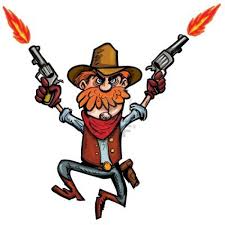 Complete the table below.Latin“Person” and “Number” English Words from the Latin (Derivative)EnglishExpectat3rd , Singular,  He/She/ItExpectHe waitsVocasVulnerantNavigatisSeparamusSpectoPugnat